TRƯỜNG ĐẠI HỌC NHA TRANG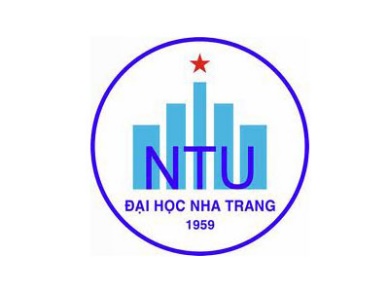 Khoa/Viện: Ngoại NgữBộ môn: Biên-Phiên DịchĐỀ CƯƠNG CHI TIẾT HỌC PHẦN1. Thông tin về học phần:Tên học phần:Tiếng Việt: 	VĂN HỌC ANHTiếng Anh: 	BRITISH LITERATURE			Mã học phần:				TRI323		Số tín chỉ:				2 (2-0)	Đào tạo trình độ:			Đại học 					Học phần tiên quyết:			Nghe 4, Nói 4, Đọc 4, Viết 4		2. Thông tin về GV: Họ và tên: 	Đặng Kiều Diệp		Chức danh, học vị: GV, Thạc sỹĐiện thoại: 	0914151999			Email: diepdk@ntu.edu.vn Địa chỉ NTU E-learning: https://elearning.ntu.edu.vn/login/index.php			Địa chỉ Google Meet: https://meet.google.com/kuc-zuxq-wsuĐịa điểm, lịch tiếp SV: VP BM (NĐN), email, Elearning, Zalo3. Mô tả học phần: Học phần cung cấp cho người học: kiến thức sơ lược về lịch sử văn học Anh; các tác phẩm văn học qua các thời đại: thời kỳ phục hưng, thời kỳ cải cách và lãng mạn, thời kỳ hiện thực phê phán, thời kỳ hiện đại. Ngoài ra, học phần cung cấp kiến thức lịch sử văn học Anh gắn liền với các tác phẩm và tác giả nổi tiếng qua các thời đại. Sau khi kết thúc học phần sinh viên có kỹ năng đọc hiểu ngôn ngữ tác phẩm nguyên bản, phân tích và đánh giá tác phẩm văn học; đánh giá tác giả; kỹ năng cảm thụ và đánh giá cái hay, cái đẹp của văn học Anh; giá trị văn hoá, xã hội của tác phẩm.4. Mục tiêu: Cung cấp kiến thức và kỹ năng cần thiết để người học đọc hiểu ngôn ngữ tác phẩm nguyên bản, phân tích và đánh giá tác phẩm văn học; đánh giá tác giả. Đồng thời, người học có kỹ năng cảm thụ và đánh giá cái hay, cái đẹp của văn học Anh; giá trị văn hoá, xã hội của tác phẩm.5. Chuẩn đầu ra (CLOs): Sau khi học xong học phần, sinh viên có thể:   a) Thiết lập phương pháp tiếp cận môn học.   b) Tóm tắt các đặc điểm tiêu biểu của các tác giả nổi tiếng qua các thời đại trong lịch sử văn học Anh.   c) Trình bày và giải thích được các đặc điểm của lịch sử văn học Anh qua các thời đại.   d) Phân tích và đánh giá tác phẩm tiêu biểu của các thời đại trong lịch sử văn học Anh.e) Sáng tác kịch hoặc thơ theo chủ đề dựa trên các thể thơ đã bình luận và đánh giá.6. Đánh giá kết quả học tập: 7. Tài liệu dạy học: 8. Kế hoạch dạy học:	 9. Yêu cầu đối với người học: - Thường xuyên cập nhật và thực hiện đúng kế hoạch dạy học, kiểm tra, đánh giá theo Đề cương chi tiết học phần trên hệ thống NTU E-learning lớp học phần;- Thực hiện đầy đủ và trung thực các nhiệm vụ học tập, kiểm tra, đánh giá theo Đề cương chi tiết học phần và hướng dẫn của GV giảng dạy học phần;- Tham dự đầy đủ các buổi học và từng cá nhân phải tích cực thảo luận, trình bày ý kiến trong quá trình lên lớp. - Tích cực tham gia các hoạt động học tập theo nhóm.Ngày cập nhật: 03/09/2022	GIẢNG VIÊN	CHỦ NHIỆM HỌC PHẦN                        (Đã ký)	(Đã ký)                 Đặng Kiều Diệp	Hoàng Công BìnhTRƯỞNG BỘ MÔN                 	                                                   (Đã ký)	                                                             Hoàng Công BìnhTT.Hoạt động đánh giáHoạt động đánh giáNhằm đạt CLOsTrọng số (%)1Đánh giá quá trìnhChuyên cần và tham gia tích cực các hoạt động thảo luận nhóm, lớp; Các bài kiểm tra ngắna,b,c20%1Đánh giá quá trìnhBài tập lớn- Vấn đáp (đóng vai)b,c,d,e30%2Thi cuối kỳViếta,b,c,d,e50%TT.Tên tác giảTên tài liệuNăm xuất bảnNhà xuất bảnĐịa chỉ khai thác tài liệuMục đích sử dụngMục đích sử dụngTT.Tên tác giảTên tài liệuNăm xuất bảnNhà xuất bảnĐịa chỉ khai thác tài liệuTài liệu chínhTham khảo1An G C Thornley and Gwyneth RobertsAn Outline of English Literature1998Long Man Group Ltd.Nhà sáchx2Nguyen Chi TrungEnglish Literature2003Nha Xuat Ban Giao DucNhà sáchx3http:// www.online-literature.comInternetx4British Literature2021Khoa/ Ebook- ElearningxTuần Nội dungNhằm đạt CLOsPhương pháp dạy họcNhiệm vụ của người học1(12/9-18/9/22)Giới thiệu học phần và phương pháp học tậpGiới thiệu học phần Văn học AnhPhương pháp học tập học phần Văn học AnhCác biện pháp nghệ thuậtaThuyết giảng;Giảng dạy thông qua thảo luận.Đọc và nghiên cứu ĐCCTHP trên Elearning;Chuẩn bị các câu hỏi về chương trình học;Tham gia thành lập nhóm và thảo luận.2(19/9-25/9/22)Khái quát lịch sử văn học Anh Văn học cổ đạiVăn học trung đạib,c,d,eThuyết giảng;Giảng dạy thông qua thảo luận;Đọc tài liệu (Khái quát lịch sử văn học Anh) và chuẩn bị thảo luận cá nhân và theo nhóm;Làm bài kiểm tra ngắn;Xem video, chuẩn bị báo cáo cá nhân.3-5(26/9-2/10/22)(3/10-9/10/22(10/10-16/10/22)Văn học thời kỳ phục hưngLịch sử văn học thời kỳ phục hưng.Tác giả, tác phẩm văn học thời kỳ phục hưng (William Shakespeare-Sonnet 18) (William Shakespeare-Sonnet 29; Romeo and Juliet).b,c,d,eThuyết giảng;Giảng dạy thông qua thảo luận;Tổ chức học tập theo nhóm.Đọc tài liệu (Văn học thời kỳ phục hưng) và chuẩn bị thảo luận cá nhân và theo nhóm;Đọc tài liệu (William Shakespeare-Sonnet 29) và soạn bài dẫn dắt hoạt động lớp theo nhóm;Đọc tài liệu (William Shakespeare- Romeo and Juliet) và chuẩn bị bài viết Essay- Irony.6&7(17/10-23/10/22)(24/10-30/10/22)Văn học thời kỳ cải cách và lãng mạnLịch sử văn học thời kỳ cải cách.Tác giả, tác phẩm thời kỳ văn học cải cách (Robert Burns-A red red rose).Lịch sử văn học thời kỳ lãng mạn.Tác giả, tác phẩm thời kỳ văn học lãng mạn (William Wordsworth-Daffodils).b,c,d,eThuyết giảng;Giảng dạy thông qua thảo luận;Tổ chức học tập theo nhóm.Đọc tài liệu (Robert Burns-A red red rose; William Wordsworth-Daffodils) và soạn bài dẫn dắt hoạt động lớp theo nhóm;Chuẩn bị thảo luận cá nhân và theo nhóm.8(31/10-6/11/22)Văn học thời kỳ hiện thực phê phánLịch sử văn học phê phán.Tác giả, tác phẩm thời kỳ văn học hiện thực phê phán (Charles Dickens-Oliver Twist).b,c,d,eThuyết giảng;Giảng dạy thông qua thảo luận;Tổ chức học tập theo nhóm;Đọc tài liệu (Charles Dicken-Oliver Twist) và soạn bài dẫn dắt hoạt động lớp theo nhóm; Chuẩn bị thảo luận cá nhân và theo nhóm.9&10(7/11-13/11/22)(14/11-20/11/22)Văn học thời kỳ hiện đại           Lịch sử văn học thời hiện đại.Tác giả, tác phẩm thời kỳ văn học hiện đại (Graham Green-The Quiet American).Tác giả, tác phẩm thời kỳ văn học hiện đại (Doris Lessing-The Flight).Ôn tậpb,c,d,eThuyết giảng;Giảng dạy thông qua thảo luận;Tổ chức học tập theo nhóm;Sử dụng phim tư liệu trong giảng dạy.Xem phim (Graham Green-The Quiet American) theo link trên NTU Elearning và chuẩn bị bài viết Essay- Irony;Đọc tài liệu (Doris Lessing-The Flight) và soạn bài dẫn dắt hoạt động lớp theo nhóm; Chuẩn bị thảo luận cá nhân và theo nhóm.-Thi cuối kỳa,b,c,dViết